OŚWIADCZENIE WNIOSKODAWCY o spełnianiu lokalnych kryteriów wyboru operacjiPRZEDSIĘWZIĘCIE: 1.1.1 Tworzenie nowych przedsiębiorstwWNIOSKODAWCA:……………………………………………………………………………………………………………………TYTUŁ OPERACJI: ………………………………….………………………………………………………………………………….Ubiegając się o dofinasowanie wyżej wymienionego projektu, oświadczam co następuje:(Proszę wybrać treść właściwego oświadczenia poprzez wstawienie znaku X lub V w polu po prawej stronie przy wybranym oświadczeniu)Informacje zawarte w oświadczeniu są prawdziwe i zgodne ze stanem prawnym i faktycznym. Znane są mi skutki składania fałszywych oświadczeń, wynikające z art. 297 § 1 ustawy z dnia 6 czerwca 1997 r. Kodeks karny (Dz.U. Nr 88, poz. 553 z późn. zm.).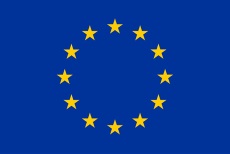 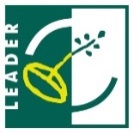 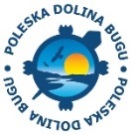 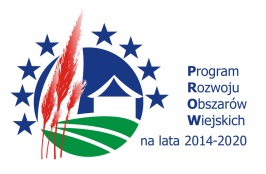 „Europejski Fundusz Rolny na rzecz Rozwoju Obszarów Wiejskich: Europa inwestująca w obszary wiejskie”.Instytucja Zarządzająca PROW 2014-2020 – Minister Rolnictwa i Rozwoju Wsi. Materiał opracowany przez Lokalną Grupę Działania Stowarzyszenie „Poleska Dolina Bugu” współfinansowany ze środków Unii Europejskiej w ramach 
Działania 19. „Wsparcie dla rozwoju lokalnego w ramach inicjatywy LEADER” PROW 2014-2020.„Europejski Fundusz Rolny na rzecz Rozwoju Obszarów Wiejskich: Europa inwestująca w obszary wiejskie”.Instytucja Zarządzająca PROW 2014-2020 – Minister Rolnictwa i Rozwoju Wsi. Materiał opracowany przez Lokalną Grupę Działania Stowarzyszenie „Poleska Dolina Bugu” współfinansowany ze środków Unii Europejskiej w ramach 
Działania 19. „Wsparcie dla rozwoju lokalnego w ramach inicjatywy LEADER” PROW 2014-2020.„Europejski Fundusz Rolny na rzecz Rozwoju Obszarów Wiejskich: Europa inwestująca w obszary wiejskie”.Instytucja Zarządzająca PROW 2014-2020 – Minister Rolnictwa i Rozwoju Wsi. Materiał opracowany przez Lokalną Grupę Działania Stowarzyszenie „Poleska Dolina Bugu” współfinansowany ze środków Unii Europejskiej w ramach 
Działania 19. „Wsparcie dla rozwoju lokalnego w ramach inicjatywy LEADER” PROW 2014-2020.„Europejski Fundusz Rolny na rzecz Rozwoju Obszarów Wiejskich: Europa inwestująca w obszary wiejskie”.Instytucja Zarządzająca PROW 2014-2020 – Minister Rolnictwa i Rozwoju Wsi. Materiał opracowany przez Lokalną Grupę Działania Stowarzyszenie „Poleska Dolina Bugu” współfinansowany ze środków Unii Europejskiej w ramach 
Działania 19. „Wsparcie dla rozwoju lokalnego w ramach inicjatywy LEADER” PROW 2014-2020.Lp.Treść kryteriumTreść kryterium1Kryterium: Priorytetowe grupy doceloweKryterium: Priorytetowe grupy docelowe1Wyjaśnienie: Premia na podjęcie działalności gospodarczej jest wsparciem dedykowanym dla osób z grup defaworyzowanych w kontekście dostępu do rynku pracy. Oznacza to, że o premię mogą ubiegać się wyłącznie osoby należące do jednej z grup defaworyzowanych wskazanych w LSR. Wnioskodawca zaznacza oświadczenie A, jeżeli należy do jednej z grup defaworyzowanych wskazanych w LSR, tj:- osoby długotrwale bezrobotne (pozostające bez pracy łącznie przez co najmniej 12 m-cy w ciągu 2 lat wstecz od dnia złożenia wniosku)- osoby młode (18-35 lat)- osoby 50 +- kobiety zamieszkałe na obszarze gmin wiejskich objętych LSR (poza miastem Włodawa)i jednocześnie nie jest zatrudniony na umowę o pracę. Aby uzyskać punkty obydwa warunki (brak zatrudnienia na umowę o pracę oraz przynależność do jednej z grup defaworyzowanych) muszą być spełnione łącznie. (Pod uwagę brany jest status Wnioskodawcy na dzień złożenia wniosku.)W przypadku wybrania odpowiedzi A w uzasadnieniu należy wpisać do której grupy defaworyzowanej wnioskodawca zalicza się. Dodatkowo w przypadku wskazania grupy „osoby długotrwale bezrobotne” należy załączyć dokument na potwierdzenie (np. zaświadczenie z PUP, itp.) - w przeciwnym razie punkty nie zostaną przyznane. W przypadku wskazania grupy „kobiety zamieszkałe na obszarze gmin wiejskich objętych LSR” należy napisać, w której miejscowości i gminie zamieszkuje wnioskodawca.W pozostałych przypadkach należy zaznaczyć oświadczenie B.Wyjaśnienie: Premia na podjęcie działalności gospodarczej jest wsparciem dedykowanym dla osób z grup defaworyzowanych w kontekście dostępu do rynku pracy. Oznacza to, że o premię mogą ubiegać się wyłącznie osoby należące do jednej z grup defaworyzowanych wskazanych w LSR. Wnioskodawca zaznacza oświadczenie A, jeżeli należy do jednej z grup defaworyzowanych wskazanych w LSR, tj:- osoby długotrwale bezrobotne (pozostające bez pracy łącznie przez co najmniej 12 m-cy w ciągu 2 lat wstecz od dnia złożenia wniosku)- osoby młode (18-35 lat)- osoby 50 +- kobiety zamieszkałe na obszarze gmin wiejskich objętych LSR (poza miastem Włodawa)i jednocześnie nie jest zatrudniony na umowę o pracę. Aby uzyskać punkty obydwa warunki (brak zatrudnienia na umowę o pracę oraz przynależność do jednej z grup defaworyzowanych) muszą być spełnione łącznie. (Pod uwagę brany jest status Wnioskodawcy na dzień złożenia wniosku.)W przypadku wybrania odpowiedzi A w uzasadnieniu należy wpisać do której grupy defaworyzowanej wnioskodawca zalicza się. Dodatkowo w przypadku wskazania grupy „osoby długotrwale bezrobotne” należy załączyć dokument na potwierdzenie (np. zaświadczenie z PUP, itp.) - w przeciwnym razie punkty nie zostaną przyznane. W przypadku wskazania grupy „kobiety zamieszkałe na obszarze gmin wiejskich objętych LSR” należy napisać, w której miejscowości i gminie zamieszkuje wnioskodawca.W pozostałych przypadkach należy zaznaczyć oświadczenie B.ANależę do jednej z grup defaworyzowanych  i jednocześnie jestem osobą niepracującą na podstawie umowy o pracę Uzasadnienie: BNależę do jednej z grup osób defaworyzowanych i jednocześnie jestem osobą zatrudnioną na podstawie umowy o pracę2Kryterium: Innowacyjność operacjiKryterium: Innowacyjność operacji2Wyjaśnienie: Preferowane są operacje o charakterze innowacyjnym.Przez innowacyjność rozumie się wdrożenie nowego lub znacząco udoskonalonego w skali obszaru LSR lub gminy  produktu, usługi, procesu, organizacji lub nowego sposobu wykorzystania lub zmobilizowania istniejących lokalnych zasobów przyrodniczych, historycznych, kulturowych, gospodarczych czy społecznych.Jeżeli w opinii Wnioskodawcy projekt wykazuje cechy innowacyjności, należy przy wybranym oświadczeniu A lub B podać uzasadnienie zawierające opis innowacyjnego elementu projektu w skali obszaru LGD lub w skali gminy, w której ma być realizowany projekt. Obszar Lokalnej Grupy Działania (LGD) Stowarzyszenie „Poleska Dolina Bugu” obejmuje następujące gminy: Włodawa miejska i Włodawa wiejska, Hańsk, Wola Uhruska, Ruda-Huta, Hanna, Wyryki, Stary Brus.Wyjaśnienie: Preferowane są operacje o charakterze innowacyjnym.Przez innowacyjność rozumie się wdrożenie nowego lub znacząco udoskonalonego w skali obszaru LSR lub gminy  produktu, usługi, procesu, organizacji lub nowego sposobu wykorzystania lub zmobilizowania istniejących lokalnych zasobów przyrodniczych, historycznych, kulturowych, gospodarczych czy społecznych.Jeżeli w opinii Wnioskodawcy projekt wykazuje cechy innowacyjności, należy przy wybranym oświadczeniu A lub B podać uzasadnienie zawierające opis innowacyjnego elementu projektu w skali obszaru LGD lub w skali gminy, w której ma być realizowany projekt. Obszar Lokalnej Grupy Działania (LGD) Stowarzyszenie „Poleska Dolina Bugu” obejmuje następujące gminy: Włodawa miejska i Włodawa wiejska, Hańsk, Wola Uhruska, Ruda-Huta, Hanna, Wyryki, Stary Brus.AProjekt jest innowacyjny w skali całego obszaru LGDUzasadnienie:BProjekt jest innowacyjny w skali gminyUzasadnienie:CProjekt nie jest innowacyjny3Kryterium: Wpływ operacji na stan środowiska naturalnego i zmiany klimatyczneKryterium: Wpływ operacji na stan środowiska naturalnego i zmiany klimatyczne3Wyjaśnienie: Kryterium preferuje operacje, które w swoich celach lub działalności bezpośrednio przyczynią się do ochrony środowiska lub klimatu (np. recykling odpadów, odnawialne źródła energii, gospodarka wodno-ściekowa) lub pośrednio uwzględnia technologie wpływające na oszczędność energii lub zmniejszenie emisji szkodliwych substancji).Wybierając oświadczenie A, należy podać uzasadnienie opisując konkretne rozwiązania, które przyczynią się do ochrony środowiska i klimatu.Wyjaśnienie: Kryterium preferuje operacje, które w swoich celach lub działalności bezpośrednio przyczynią się do ochrony środowiska lub klimatu (np. recykling odpadów, odnawialne źródła energii, gospodarka wodno-ściekowa) lub pośrednio uwzględnia technologie wpływające na oszczędność energii lub zmniejszenie emisji szkodliwych substancji).Wybierając oświadczenie A, należy podać uzasadnienie opisując konkretne rozwiązania, które przyczynią się do ochrony środowiska i klimatu.AOperacja ma pozytywny wpływ na ochronę środowiska i klimatUzasadnienie:BBrak pozytywnego wpływu na ochronę środowiska i klimat4.Kryterium: Zakres prowadzonej działalności gospodarczejKryterium: Zakres prowadzonej działalności gospodarczej4.Wyjaśnienie: Preferowane są operacje polegające na rozwoju:a) działalności, której podstawą są lokalne produkty rolne (tj. produkty wytwarzane na obszarze LSR Stowarzyszenia „Poleska Dolina Bugu”) lubb) działalności produkcyjnej.Działalność, której podstawą są lokalne produkty rolne to taka działalność, która dotyczy sprzedaży towarów wytworzonych z lokalnych produktów rolnych lub usług, której podstawą są lokalne produkty rolne, np. usługi kateringowe, które w ofercie mają potrawy przygotowane ze składników wytworzonych w gospodarstwach rolnych obszaru LGD.W przypadku wybrania oświadczenia A należy podać uzasadnienie opisujące jakiego rodzaju produkty rolne będą wykorzystywane w podejmowanej działalności gospodarczej oraz w jakiej skali.W przypadku wybrania oświadczenia B należy podać uzasadnienie opisujące jakiego rodzaju działalność produkcyjna będzie prowadzona w ramach podejmowanej działalności gospodarczej.Wyjaśnienie: Preferowane są operacje polegające na rozwoju:a) działalności, której podstawą są lokalne produkty rolne (tj. produkty wytwarzane na obszarze LSR Stowarzyszenia „Poleska Dolina Bugu”) lubb) działalności produkcyjnej.Działalność, której podstawą są lokalne produkty rolne to taka działalność, która dotyczy sprzedaży towarów wytworzonych z lokalnych produktów rolnych lub usług, której podstawą są lokalne produkty rolne, np. usługi kateringowe, które w ofercie mają potrawy przygotowane ze składników wytworzonych w gospodarstwach rolnych obszaru LGD.W przypadku wybrania oświadczenia A należy podać uzasadnienie opisujące jakiego rodzaju produkty rolne będą wykorzystywane w podejmowanej działalności gospodarczej oraz w jakiej skali.W przypadku wybrania oświadczenia B należy podać uzasadnienie opisujące jakiego rodzaju działalność produkcyjna będzie prowadzona w ramach podejmowanej działalności gospodarczej.ADziałalność której podstawą są lokalne produkty rolneUzasadnienie:BDziałalność produkcyjna:Uzasadnienie:CInna działalność5Kryterium: Szkolenia  Biura LGDKryterium: Szkolenia  Biura LGD5Wyjaśnienie: Kryterium preferuje Wnioskodawców korzystających ze szkoleń organizowanych przez Biuro LGD w zakresie przygotowania wniosku o przyznanie pomocy. Kryterium będzie dodatkowo weryfikowane przez Radę w oparciu o listy uczestników szkoleń.Wyjaśnienie: Kryterium preferuje Wnioskodawców korzystających ze szkoleń organizowanych przez Biuro LGD w zakresie przygotowania wniosku o przyznanie pomocy. Kryterium będzie dodatkowo weryfikowane przez Radę w oparciu o listy uczestników szkoleń.AKorzystałem/ korzystałam ze szkoleń LGD „Poleska Dolina Bugu” przygotowujących do ubiegania się o dotację w LGDBNie korzystałem/ nie korzystałam ze szkoleń LGD „Poleska Dolina Bugu” przygotowujących do ubiegania się o dotację w LGD6Kryterium: Liczba tworzonych miejsc pracyKryterium: Liczba tworzonych miejsc pracy6Wyjaśnienie: Kryterium wprowadza preferencję dla Wnioskodawców, którzy w ramach realizowanych zadań zamierzają utworzyć więcej niż 1 wymagany etat (samozatrudnienie traktowane jest jako 1 etat). Miejsca pracy należy rozumieć jako etaty (umowa o pracę na pełny etat). Kryterium będzie weryfikowane w oparciu o dane zawarte we wniosku oraz biznesplanie. Uwaga: deklarowane tworzone miejsca pracy będą musiały być utrzymane przez Beneficjenta przez okres związania celem operacji, tj. przez minimum 2 lata od dnia wypłaty drugiej transzy premii. Wyjaśnienie: Kryterium wprowadza preferencję dla Wnioskodawców, którzy w ramach realizowanych zadań zamierzają utworzyć więcej niż 1 wymagany etat (samozatrudnienie traktowane jest jako 1 etat). Miejsca pracy należy rozumieć jako etaty (umowa o pracę na pełny etat). Kryterium będzie weryfikowane w oparciu o dane zawarte we wniosku oraz biznesplanie. Uwaga: deklarowane tworzone miejsca pracy będą musiały być utrzymane przez Beneficjenta przez okres związania celem operacji, tj. przez minimum 2 lata od dnia wypłaty drugiej transzy premii. AOperacja zakłada utworzenie co najmniej dwóch miejsc pracy więcej niż wymagane minimumBOperacja zakłada utworzenie jednego miejsca pracy więcej niż wymagane minimumCOperacja nie przewiduje utworzenia większej liczby miejsc pracy niż wymagane minimum………………………………………………..………………………………………………Miejscowość i dataPodpis Wnioskodawcy